Building Permit ProceduresResidents must come to City Hall to obtain a building permit application.Applicants are issued by the office of the City Clerk.Building permits are required any time there is new construction or any time the footprint of an existing building will be changed. This includes adding or replacing fences, sheds, carports, garages (attached or free standing), etc.The application form must be completed in its entirety before the site will be reviewed or application signed by the Code Enforcement Officer. Incomplete applications will be returned to the application.A diagram of work to be performed must be shown. Be sure to include the number of feet from a road, alley, adjoining property, etc. that the work will take place.Completed applications along with the $10 fee are to be returned to the office of the City Clerk.Work may not commence until after the application is reviewed and signed by the Code Enforcement Officer. Applicant will be notified when the permit is approved and construction may commence. This may not happen the same day that the completed application is delivered to the Office of the City Clerk. Under normal circumstances, applicant will be notified within 10 days.Upon approval, the City will issue a building permit for work to be done as spelled out on the application form.The building permit is valid for 180 days from the date of issuance. Work must be started within that time.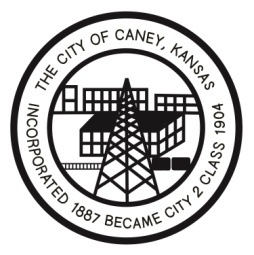 Please draw a picture with measurements: Fee: $10.00Date: ___________								     		     City of CaneyApplication for Building PermitOwner: ___________________________________________________Address: _____________________________________________Phone: ______________________________________________	Project: __________________________________________________ (please sketch on back).Used for: _______________________________________________________________________________________________________________________________________________.	Dimensions: __________ft. wide by ____________ft. long.	Constructed of ____________________________________________Will project require a curb cut?   No___     Yes___(if yes show curb cut on sketch)When will this project be completed? __________________________Estimated cost of Project: ______________________________________Contractor: ____________________________________________________	Address: __________________________________________________Contact Made:     Y   or   NApproved_______________ Not Approved_______________Officer_____________________________ Date____________